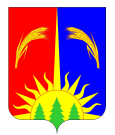 АДМИНИСТРАЦИЯ ЮРЛИНСКОГО МУНИЦИПАЛЬНОГО РАЙОНАПОСТАНОВЛЕНИЕ02.12.2019г.                                                                                     № 647В соответствии с Законом Пермского края от 20.06.2019 № 426-ПК "Об образовании нового муниципального образования Юрлинский муниципальный округ Пермского края", статьей 14 Жилищного кодекса Российской Федерации, Законом Пермской области от 30 ноября 2005 года № 2694 – 601 «О порядке ведения органами местного самоуправления, учёта граждан в качестве нуждающихся в жилых помещениях, предоставляемых по договорам социального найма», администрация Юрлинского муниципального района ПОСТАНОВЛЯЕТ:1. Внести в состав жилищной комиссии Юрлинского муниципального округа, утвержденной постановлением администрации от 17.07.2019 № 316 следующие изменения:1.1. Вывести из состава председателя комиссии Трушникова Александра Александровича.1.2. Включить в состав комиссии председателем Мелехину Наталью Александровну, заместителя главы Юрлинского муниципального района.2. Опубликовать настоящее постановление в информационном бюллетене  «Вестник Юрлы» и разместить на официальном сайте Юрлинского муниципального района.3. Настоящее постановление вступает в силу со дня его официального опубликования, распространяется на правоотношения, возникшие с 1 ноября 2019г. 4. Контроль за исполнением настоящего постановления оставляю за собой.И.о. главы администрации Юрлинского муниципального района	           Н.А. МелехинаО внесении изменений всостав жилищной комиссии Юрлинского муниципального округа Пермского края